   台北市不動產仲介經紀商業同業公會   函信箱：taipei.house@msa.hinet.net 網址：//www.taipeihouse.org.tw/ 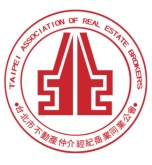 會址：110基隆路一段111號8F-1 聯絡電話：2766-0022  傳真：2760-2255       發文日期：中華民國112年8月15日受文者：各會員公司 主  旨：公會健行隊謹訂於112年9月21日(週四)舉辦「基隆_八斗子海濱公園_潮境公園」健行活動，敬請踴躍報名參加。說  明：公會健行隊舉辦「基隆_八斗子海濱公園_潮境公園」登山健行活動，敬請共襄盛舉。二、活動內容如下：(一)活動時間：112年9月21日(星期四)。     (二)活動行程：08:00台北市政府轉運站（捷運2 號）11號月台1579、1579Ａ乘車處集合。                  09:10首都客運1579、1579A基隆八斗子站(到對面八斗街)集合。整隊出發。                  10:30 101高地11:00 潮境公園                  11:30國立海洋科技博物館-樂市集廣場，享用美味盒餐。（基隆市八斗街38號）。     12:30健行活動結束。自行賦歸。                     TEL：2469-3838）     (三)活動對象：健行隊邀集會員公司所屬不動產從業人員，共襄盛舉。     (四)活動說明：八斗子位於基隆市東北方，是北台灣最大、最優良的漁港，與和平島遙遙相對。海岸邊多海蝕地形，如：海蝕平台、海蝕崖、海蝕溝等等，各種怪石奇岩引人無限聯想。八斗子海濱公園的最高點就是101高地，因海拔高101.1公尺而得名，這裡是台灣難得一見的景點，360度的視野。登山健行結合交流聯誼，展現不動產從業人員的團結與活力，創造未來無限希望。三、登山路線：基隆_八斗子海濱公園_望幽谷_65高地_80高地_101高地_鸚鵡螺廣場_福舊宮_潮境公園_海洋科技博物館-樂市集廣場_探索館四、搭車指南：(1)台北市政府轉運站（捷運2號口），11號月台搭乘1579、1579A到八斗子站下車(2)自行開車到八斗子，在1579、1579A基隆八斗子站(到對面八斗街-探索館)集合。五、報到事宜：參加人員當日上午08:00報到，請自備礦泉水、早餐、環保筷。六、聯絡電話：公會健行隊 黃新美隊長 0932-037-701 ＊Line/手機：0932-037-701。七、報    名：即日起至112年09月14日，限額60名(每家會員公司報名上限為4位，超出限額則列為候補)，額滿為止。請填寫報名表傳真2760-2255，並來電公會2766-0022確認。(※為避免資源浪費，報名後如無法出席，請來電告知公會，若未告知無故缺席者，則取消下次報名資格。)八、注意事項：(A)裝備：一日郊山行程裝備。請自備礦泉水、早餐、環保筷。要購買海鮮者，請自備保冷袋。(B)山區氣候變化大請注意保暖、備妥登山杖、雨具，並注意登山安全。    (C)個人請自行衡量自己身體健康狀況，請自備個人藥品及注意身體健康。報名表（請填寫參加人Line/ ID方便群組聯絡  謝謝！）※電子信函或傳真視同正式公文，請轉相關單位主管公司： 公司： 聯絡人＆電話:聯絡人＆電話:共      人用餐(請勾選)用餐(請勾選)姓名生日(保險用)身分證字號Line/ID:手機(必填) 葷素